Marauder Early Qualifier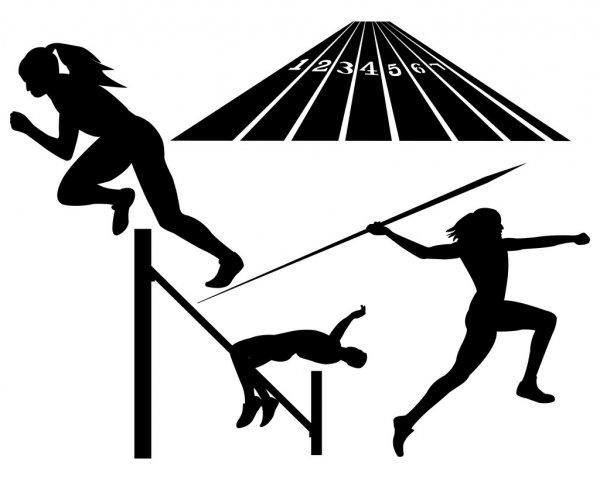 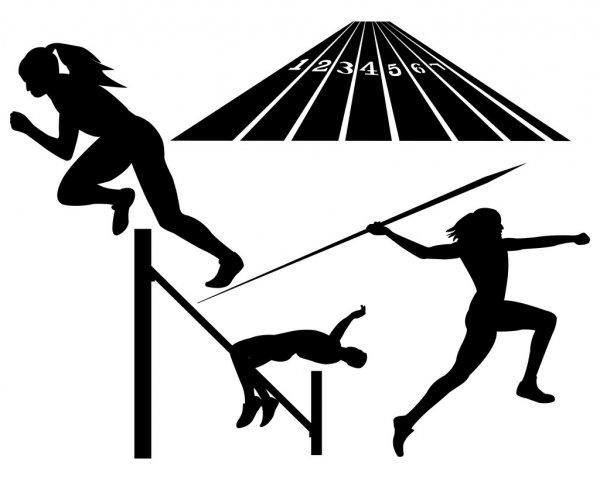 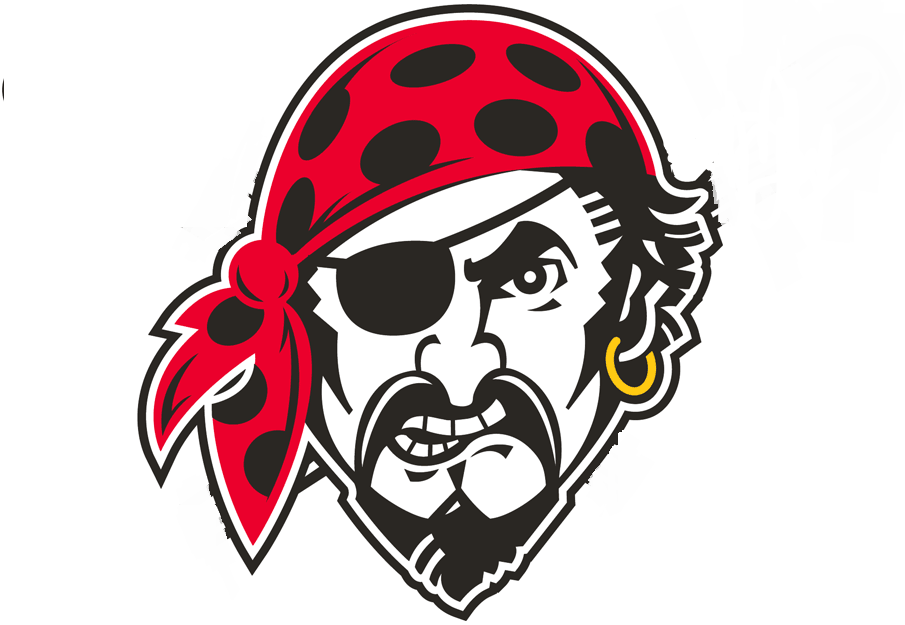 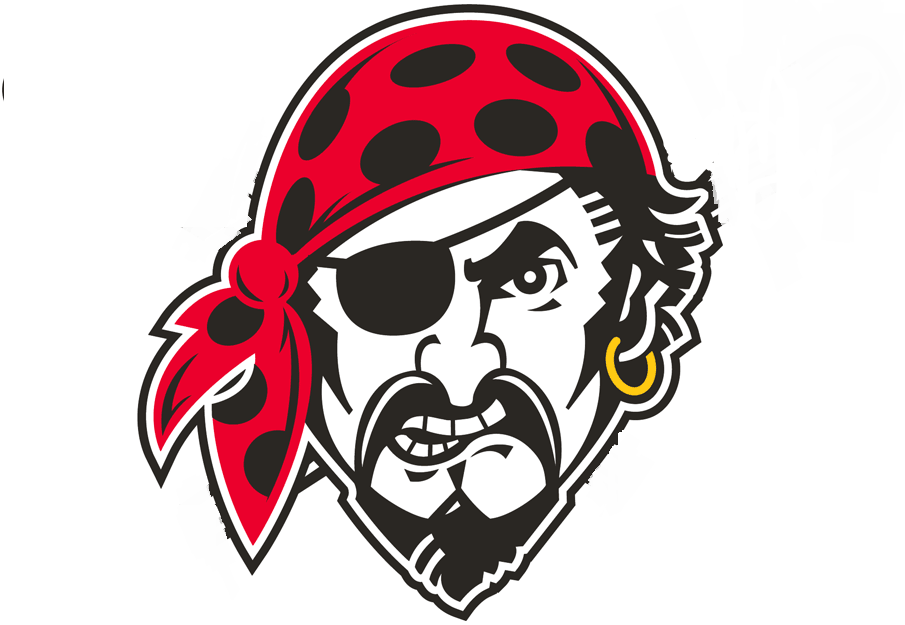 Thursday, April 1, 2021Mingus Union High School1801 East Fir StreetCottonwood, AZ 86326Welcome to 2021 Marauder Early Qualifier. We are currently working very hard to provide a safe meet for all participants. Here is a list of information that will be helpful to you:Fees: Boys and Girls: $300.00 for both teams, or $150.00 per genderChecks can be made payable to MUHS Track at the above address, Attn: Bookstore. Fees must be paid prior to the day of the meet. Please have your business office designate which meet they are paying for on the check. Since we are hosting 3 meets this year, we want to make it as easy as we can for our Bookstore to process payments for each meet.This will be a state qualifying meet. Register all athletes through MILESPLITEnter up to 3 athletes and one relay team per event, not to exceed four events per athlete. There will be no substitutions or additions the day of the meet. 
Entry deadline is Tuesday, March 30, at midnight¼” pyramid spikes only to reduce the wear and tear on the trackStarting blocks are providedThere will be separate long jump and triple jump pits (both located on the south end of the field)NEW THIS YEAR: Coaches must wear face coverings at all timesAthletes must wear face coverings while not competingAthletes must remain at team camp unless they are warming up for an event or competingMeet will be limited to 5 schools, 3 entries per eventSchools will be assigned designated "camp" areas either in the bleachers or grass areaCoaches must be available to work events - we are not bringing in volunteers due to COVID restrictionsContact information: Athletic Director, Yancey DeVore: ydevore@muhs.com or (928) 634-4402Head Coach, Molly Westcott mwestcott@muhs.com or (928) 634-7531 ext. 1117Marauder Early QualifierThursday, April 1, 2021Schedule of EventsCoaches Meeting2:30pmField Events3:30-Boys High Jump (4’6”), girls follow (3’10”)3:30-Girls pole vault (6’), boys follow (8’)3:30-Girls long jump pits open 1hr (4 jumps)3:30-Boys triple jump pits open 1hr (4 jumps)4:30-Girls triple jump pits open 1hr (4 jumps)4:30-Boys long jump pits open 1hr (4 jumps)3:30-Girls shot put, boys follow (4 throws)3:30-Boys Discus, girls follow (4 throws)Running Events (Girls go first in all running events)Events start at 3:30 pm and will be on a running schedule.4x800 relay Girls 100m High HurdlesBoys 110m Hurdles100m Dash1600m Run 4x100m Relay400m DashGirls 300 Low HurdlesBoys 300 Int. Hurdles800m Run200m Dash3200m Run 4x400m Relay 